Unit 1 Lesson 8: Sort and Count Shape CardsWU Which One Doesn’t Belong: Show Quantities (Warm up)Student Task StatementWhich one doesn’t belong?A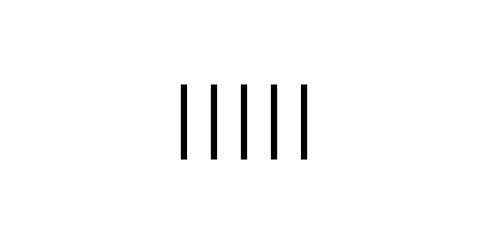 B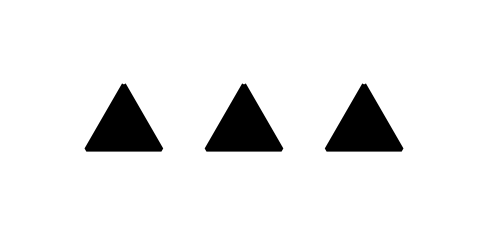 C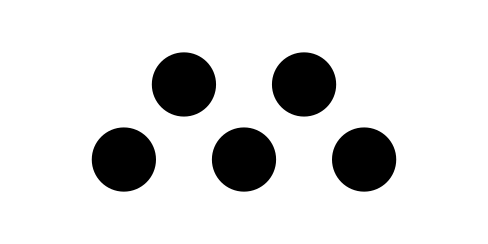 D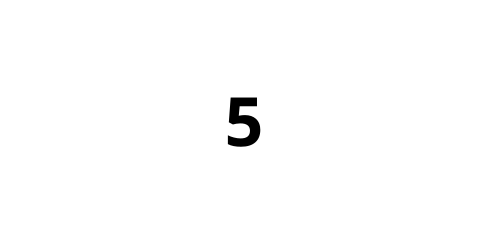 1 Sort ShapesStudent Task Statement2 Show Your SortStudent Task StatementShow how you sorted the shape cards.
Be sure that someone else who looks at your paper can see how many shapes are in each category.Complete the sentences:The first category has ____________ shapes.The second category has ____________ shapes.The third category has ____________ shapes.There are ____________ shapes all together.3 Shape Sort Gallery WalkStudent Task Statement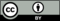 © CC BY 2021 Illustrative Mathematics®